ภาพถ่ายกิจกรรมในการวิจัย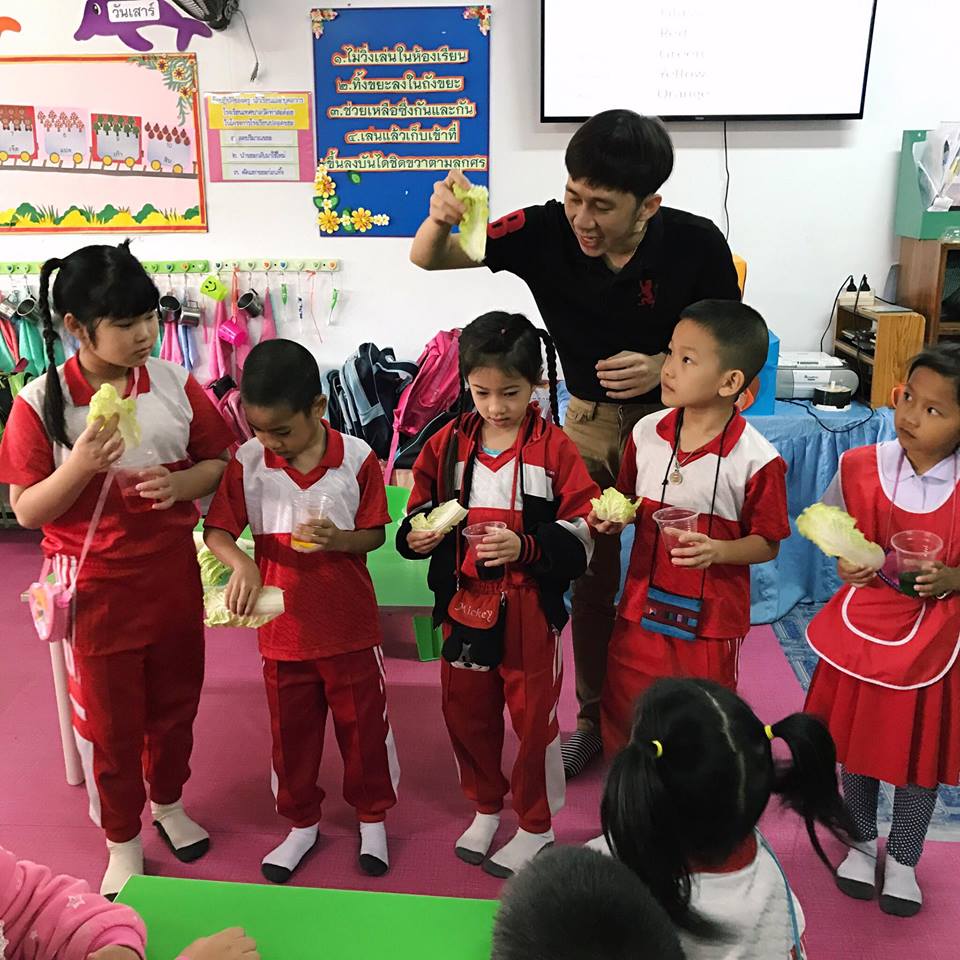 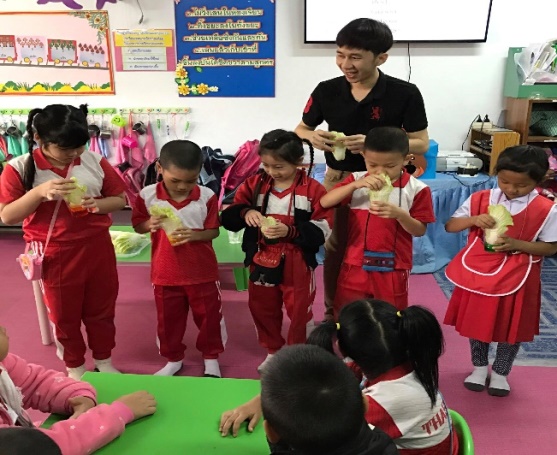 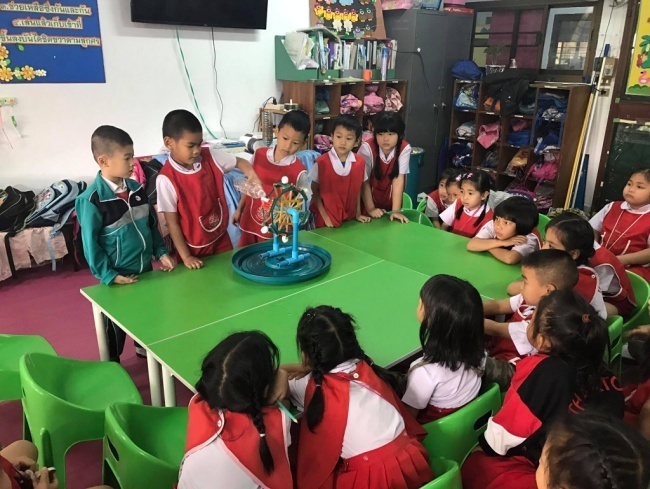 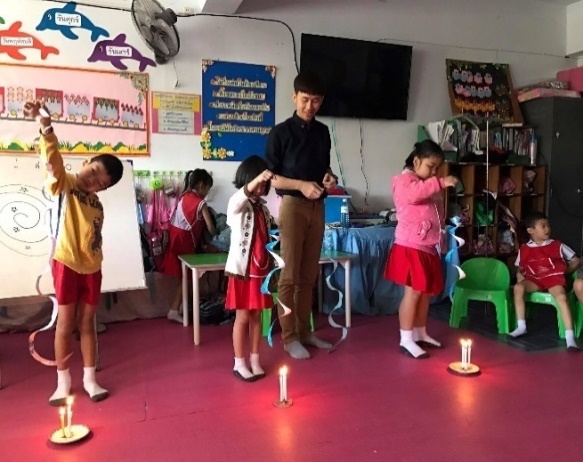 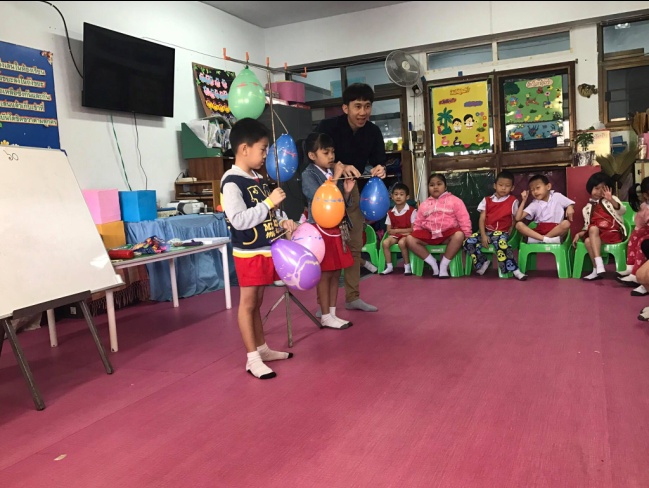 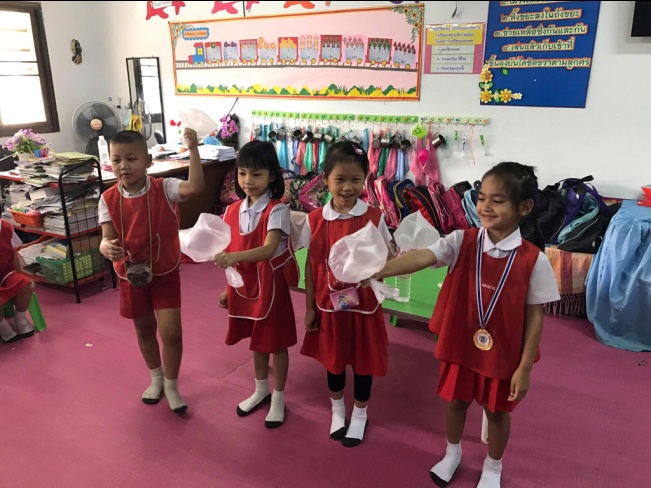 